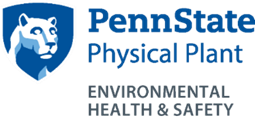 Fatalities or Serious Injury Reporting Requirements EHS Contacts: Robert Segura, ras78@psu.edu, Mark Linsenbigler, msl200@psu.edu 	 	  Procedures/Notifications/Documentation/Follow-Up:  Notify EHS immediately in the event a student, visitor or employee has a:Death, orSerious injury or hospitalization related to the University environmentWhat to Report: Name and title of person reporting incident Date, time and location of incident Phone number where the person reporting the incident can be reached A brief description of the incident 